 Дополнительное оборудованиеАнтикорозийная обработка- 13 500 руб.Коврики салона и багажника 2 050 рубПодогрев двигателя 220V   -   5 110 рубЗащита картера – 3 150 рубИтоговая стоимость       939 310 руб.Тел: 8-(34542) 6-78-21Стоимость автомобиля915 500 руб. 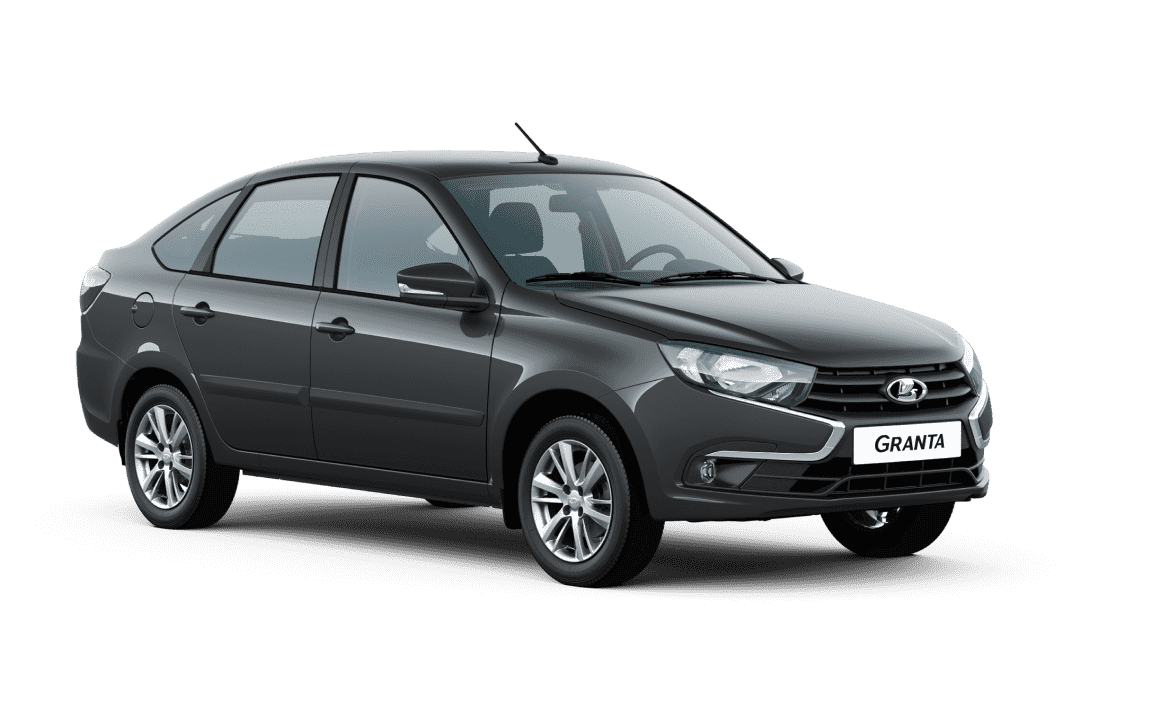 